ПРЕДПРИНИМАТЕЛЯМ: КАК СОСТАВИТЬ ПАСПОРТ ОТХОДОВ?

БЕСПЛАТНО 

Закон №89-ФЗ «Об отходах производства и потребления») обязует организации и ИП, в результате деятельности которых образуются отходы, формировать паспорт отхода. Закон также определяет транспортирование ТКО только при наличии такого паспорта. Региональный оператор, как транспортировщик отходов, может запросить паспорта отходов у потребителей.

 Как составить паспорт отходов?
Сделать это можно самостоятельно, утвердив документ уполномоченным лицом предприятия.
Отходы 4 и 5 классов опасности включены в Федеральный классификационный каталог отходов (ФККО), поэтому определить состав отходов предприятие может без привлечения сторонних лабораторий, составы отходов можно найти в Банке данных об отходах Росприроднадзора https://rpn.gov.ru/activity/regulation/kadastr/bdo/(пример (пример в Приложении№3).
Региональный оператор запрашивает паспорта отходов, относящихся к твердым коммунальным отходам 4 класса опасности (на 5 класс опасности отходов паспорта не составляются) в соответствии с ФККО, это такие отходы как:
 Код по ФККО Наименование отхода
1. 7 31 110 01 72 4 отходы из жилищ несортированные (исключая крупногабаритные)
2. 7 31 200 01 72 4 мусор и смет уличный
3. 7 31 205 11 72 4 отходы от уборки прибордюрной зоны автомобильных дорог
4. 7 33 100 01 72 4 мусор от офисных и бытовых помещений организаций несортированный (исключая крупногабаритный)
5. 7 33 151 01 72 4 мусор от бытовых помещений судов и прочих плавучих средств, не предназначенных для перевозки пассажиров
6. 7 34 121 11 72 4 отходы (мусор) от уборки пассажирских терминалов вокзалов, портов, аэропортов
7. 7 34 201 01 72 4 отходы (мусор) от уборки пассажирских вагонов железнодорожного подвижного состава
8. 7 34 202 01 72 4 отходы (мусор) от уборки электроподвижного состава метрополитена
9. 7 34 202 21 72 4 отходы (мусор) от уборки подвижного состава городского электрического транспорта
10. 7 34 203 11 72 4 отходы (мусор) от уборки подвижного состава автомобильного (автобусного) пассажирского транспорта
11. 7 34 204 11 72 4 мусор, смет и отходы бортового питания от уборки воздушных судов
12. 7 34 205 11 72 4 отходы (мусор) от уборки пассажирских судов
13. 7 34 205 21 72 4 особые судовые отходы
14. 7 34 951 11 72 4 багаж невостребованный
15. 7 36 210 01 72 4 отходы (мусор) от уборки помещений гостиниц, отелей и других мест временного проживания несортированные
16. 7 39 410 01 72 4 отходы (мусор) от уборки помещений парикмахерских, салонов красоты, соляриев
17. 7 39 411 31 72 4 отходы ватных дисков, палочек, салфеток с остатками косметических средств
18. 7 39 422 11 72 4 отходы от уборки бань, саун, содержащие остатки моющих средств
Напомним, если у предприятия образуются ТКО только 5 класса опасности, паспорт на них составлять нет необходимости.
К отходам 5 класса опасности относятся:
 Код по ФККО Наименование отхода
7 31 110 02 21 5 отходы из жилищ крупногабаритные
7 31 200 02 72 5 мусор и смет от уборки парков, скверов, зон массового отдыха, набережных, пляжей и других объектов благоустройства
7 31 200 03 72 5 отходы от уборки территорий кладбищ, колумбариев
7 31 300 01 20 5 растительные отходы при уходе за газонами, цветниками
7 31 300 02 20 5 растительные отходы при уходе за древесно-кустарниковыми посадками
7 33 100 02 72 5 мусор от офисных и бытовых помещений организаций практически неопасный
7 34 131 11 71 5 смет с территории железнодорожных вокзалов и перронов практически неопасный
7 35 100 01 72 5 отходы (мусор) от уборки территории и помещений объектов оптово-розничной торговли продовольственными товарами
7 35 100 02 72 5 отходы (мусор) от уборки территории и помещений объектов оптово-розничной торговли промышленными товарами
7 36 411 11 72 5 отходы (мусор) от уборки территории и помещений социально-реабилитационных учреждений
7 37 100 01 72 5 отходы (мусор) от уборки территории и помещений учебно-воспитательных учреждений
7 37 100 02 72 5 отходы (мусор) от уборки территории и помещений культурно-спортивных учреждений и зрелищных мероприятий
7 39 413 11 29 5 отходы волос
7 39 421 01 72 5 отходы от уборки бань, саун

Требование по составлению паспорта не распространяется на медицинские учреждения.

Управляющие многоквартирными домами организации могут составить паспорта на отходы, образующиеся в результате деятельности предприятий (например, ТКО, образующиеся в офисе управляющей компании), на отходы населения (физических лиц) паспорта не составляются.

ВАЖНО: для составления паспорта отходов не нужно обращаться в специализированные организации и платить деньги.
Составить паспорт отходов можно самостоятельно, заполнив типовую форму паспорта и воспользовавшись информацией из банка данных об отходах ( скачать файл Приложение №3).

Уточним, запрос паспортов не является надзорным мероприятием регионального оператора. К ответственности за отсутствие паспорта может привлечь только надзорный орган – Западно-Уральское межрегиональное управление Росприроднадзора или Инспекция по экологии в Пермском крае.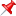 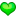 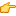 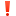 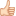 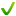 